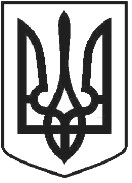 ЧОРТКІВСЬКА МІСЬКА РАДА ________________ СЕСІЯ ВОСЬМОГО СКЛИКАННЯ РІШЕННЯ   (ПРОЄКТ)__ лютого 2023 року м. Чортків                                                                                               № ___ Про роботу комунального підприємства«Чортків Дім» міської ради в 2022 році         Відповідно до плану роботи Чортківської міської ради на І півріччя 2023 року, заслухавши інформацію начальниці комунального підприємства «Чортків Дім» міської ради Галини ОЛІЙНИК про роботу підприємства в 2022 році, керуючись статтею 26 Закону України «Про місцеве самоврядування в Україні», міська рада ВИРІШИЛА: 1. Інформацію Галини ОЛІЙНИК про роботу комунального підприємства «Чортків Дім» міської ради за 2022 рік взяти до відома (додається).2. Роботу комунального підприємства «Чортків Дім» міської ради за 2022 рік вважати задовільною.4. Контроль за виконанням даного рішення покласти на заступницю міського голови з питань діяльності виконавчих органів міської ради Наталію ВОЙЦЕХОВСЬКУ та постійну комісію міської ради з  питань розвитку інфраструктури громади та комунального господарства. Міський голова                                                     Володимир ШМАТЬКОГевко П.Войцеховська Н.М.Дзиндра Я. П.Фаріон М. С. Мацевко І.А. Додаток  до рішення міської ради від __лютого 2023р. № __ Інформація про роботу КП «Чортків дім»Чортківської міської ради в 2022 роціПредметом діяльності комунального підприємства «Чортків дім» є:надання послуг з утримання будинків і споруд та прибудинкових територій послуги з управління будинком, спорудою, або групою будинків;послуги з поточного ремонту будинків та прибудинкової території;капітальний ремонт житлового фонду;встановлення дитячих та спортивних майданчиків;надання послуги з організації проведення державної реєстрації шлюбу.       Станом на 31 грудня 2022 року на обслуговуванні КП «Чортків дім»  знаходиться: 66 будинків, з них 60 житлових , 1будинок – аварійний та 5 нежилих будівель; 17 спортивних та дитячих майданчиків;7 трансформаторних підстанцій.Облікова кількість штатних працівників на кінець звітного періоду – 20, з них:2 штатних одиниці – керівний склад;3 штатних одиниці – адмінперсонал;15 штатних одиниць – виробничий персонал.У штаті комунального підприємства «Чортків дім»  працівник пройшов професійну атестацію на відповідність кваліфікаційним вимогам професії  «Менеджера (управителя) житлового будинку (групи будинків)».       З міського бюджету надана фінансова підтримка підприємству по загальному фонду в сумі 654,5 тис. грн. За рахунок цих коштів оплачено:матеріали для поточного ремонту  – 576,6 тис. грн.оплата електричної енергії – 60,0 тис. грн..Заміна будинкового регулятора тиску газу будинку № 36 вул. Шевченка – 4,3 тис. грн.Ремонт пуску газу  по вул. Залізнична, 111 – 5,4 тис. грн..проведення лабораторних робіт по вул. Незалежності, 24 А – 8,2 тис. грн.За звітний період підприємством нараховано за утримання будинків і споруд та прибудинкових територій на суму 3414,8 тис. грн.  Надійшло коштів 3059,1 тис. грн., в тому числі:квартирна плата –  2338,5  тис. грн;відшкодування витрат на обслуговування внутрішньо будинкових мереж – 383,2  тис. грн.;надання послуг ОСББ – 239,2 тис. грн.;відшкодування пільг та субсидій – 55,8 тис. грн.пілотний проект ««Шлюб за добу» -  42,4 тис. грн.Витрачено кошти  – 3025, 0 тис. грн. в т. ч.:сплачено ПДВ – 411,1 тис.  грн; оплата праці – 1760,5, 0 тис. грн.;відрахування на соціальні заходи – 432,8 тис. Грн.;поточний ремонт  - 157,5 тис. Грн.;        оплата електроенергії  - 61,4 тис. Грн.;   оплата за обслуговування ліфтів – 45,4 тис. грн.;витрати на паливно-мастильні матеріали – 215,1 тис. грн.інші адміністративні витрати: 41,2 тис. грн. в т.ч. касове обслуговування (комісія банку), програмне забезпечення, послуги зв’язку, канцтовари.    Дебіторська заборгованість станом на 01.12.2022 року становить  763,4 тис. грн.     Пілотний проект «Шлюб за добу»За період  04.01. 2022 – 30.12.2022 Комунальним підприємством «Чортків дім» укладено: 30 договорів про надання послуги «Шлюб за добу», з яких 11 – укладено з іноземцями. За звітний період  поступило 1101  звернень громадян, з них:письмових – 78; усних звернень – 1023.Звернення стосувались наступних питань:- чистка вентиляції - 268 - виконано в повному обсязі;- заявки на сантехнічні роботи - 419 - виконано в повному обсязі;- електроремонтні роботи  - 392 шт. виконано повністю;- поточний ремонт покрівлі - 11 - виконано в повному обсязі;- чистка ринв – 11 – виконано в повному обсязі.В будинках, які на обслуговуванні в КП «Чортків дім» в зимовий період проводилася чистка прибудинкової території від снігу та посипання її піском. У весняний період проводилася чистка, коронування та зрізка дерев, вивіз сміття, розвіз піску по пісочницях, покраска дитячих майданчиків, лавок, столів та парканів на прибудинкових територіях. Неодноразове косіння трави на прибудинкових територіях, які обслуговує КП «Чортків дім», а також на прибудинкових територіях ОСББ, з якими є укладені договори. Весною і осінню проводиться перевірка димовентиляційних каналів в будинках, здані всі акти перевірки в газову службу.Заключено 12 договорів  з ОСББ на обслуговування на різні види робіт. Нараховано – 275,7 тис. грн. оплачено – 262,2 тис грн..1. Ремонт прибудинкових територій:вул. Великого, 4а – штукатурка фундаментуНезалежності, 70 – заливання обмосткиФарбування дверей: Шевченка, 84; Бандери, 1; Незалежності, 63, 67.Скління вікон в будинках та підвальних приміщеннях до зимового періоду.2.Поточний ремонт даху:вул. Шевченка, 84 - 4 під’їзд;Незалежності,63 – 1 підїзд  - 240м/пНезалежності, 63 – 2,3,4 підїздНезалежності, 24а – 2 підїздВеликого, 4 – 2 підїздЛепкого, 5 - 1 підїздСонячна, 8 – 2 підїзд Сонячна, 7 Коновальця, 4, - 2 підїздНезалежності, 67 – 2, 3 підїздЧистка ринв: Бандери 9, Стрільців 7, Вокзальна 1,10, Ясна 13, Шевченка 36, Бандери 30, 32, 54, 54Б, Коновальця, 1.3. Поточні ремонти під’їздів:вул. Шевченка 84 – 1,4 підїзди         - ву. Великого, 4а – 2 підїзд4. Встановлення лавок, столів вул. Галицька, 1а – стіл і лавкаНезалежності,63 – 1лавкаШевченка, 84 – стіл і лавкаШевченка, 39 – стіл
- Вокзальна 10 – лавкаЯсна, 13 - лавка5. Роботи, які були виконанні  по ремонту системи водопостачання та каналізації:              вул. Незалежності, 67 – заміна каналізаційного та водяного стояків 5 поверхів та підключення до діючих лежаківНезалежності, 63 – заміна водяного лежака 2 під’їзд в підвальному приміщенні, заміна каналізаційного і водяного стояка 5 поверхівНезалежності, 70 – заміна каналізаційного і водяного стояка та підключення до діючих лежаківВеликого, 4 а – заміна каналізаційного і водяного стояківЛепкого, 9 – заміна каналізаційного лежака 2 під’їздШевченка 84, заміна 2каналізаційних стояків Січ Стрільців 7 – заміна водяного стояка 5 поверхівНезалежності, 47 – ремонт системи водопостачання в підвалі, заміна трубНезалежності 24 а  - заміна водяного і каналізаційного стояків 9 поверхівШкола №7 – встановлення каналізації і лівньовки в укриттіЗаміна водяних кранів 24 шт.  в 12 будинках.6. Роботи, які проведено по ремонту і обслуговуванню електрообладнаннязаміна лампочок в під’їздах будинків;зроблено освітлення  підвалів в будинку, № 4 А по вул. Кн. В.Великого;Шевченка, 84 – ремонт ВРП – (ввідної щитової)Вокзальна, 10 – ремонт ВРП – (ввідної щитової)Горбачевського,6  - ремонт ВРП – (ввідної щитової)ЗТП 306 – ремонт шини, ремонт ПЛ – 0,4кВ, чистка дерев на лінії 0,4кВ по вулиці Коновальця, ремонт КП10квЗТП 461 – ремонт кінцевої муфти,  ремонт дверейЗТП 433 – ремонт ПЛ -0,4кВЗТП 347 – заміна 4 дверейЗТП 358 – ремонт кабеля ру-0,4кВ капітальний ремонт даху м’яка покрівляЗТП 310 – заміна 12 запобіжників, монтаж кабеля 70м., заміна 1 дверей, ремонт КЛ10квЗТП 347 – Заміна 12 запобіжниківЗТП 433 – заміна ПЛ-0,4кВ – 250м. по вул. Бандери, заміна 8 запобіжників, чистка дерев на лінії- Лепкого, 5 – мурування стін для щитової в підвальному приміщенні і встановлення дверей, замка Шевченка,84 - встановлення дверей і замка в щитовій у підвальному приміщенніНезалежності, 61,63,67 – заміна  дверей, заміна замків в щитовихНезалежності, 24а 70 – ремонт освітлення в укриттяхВеликого,2,4а - ремонт освітлення в укриттяхВеликого, 4а - монтаж освітлення підвалів у 2 під’їздахСекретар міської ради                                                 Ярослав ДЗИНДРА